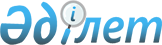 Об изменении границ (черты) населенных пунктов Жанакорганского районаСовместное постановление акимата Жанакорганского района Кызылординской области от 29 ноября 2019 года № 64 и решение Жанакорганского районного маслихата Кызылординской области от 29 ноября 2019 года № 380. Зарегистрировано Департаментом юстиции Кызылординской области 4 декабря 2019 года № 7003.
      В соответствии с пунктом 5 статьи 108 Кодекса Республики Казахстан от 20 июня 2003 года "Земельный кодекс Республики Казахстан" и подпунктом 3) статьи 12 Закона Республики Казахстан от 8 декабря 1993 года "Об административно - территориальном устройстве Республики Казахстан" акимат Жанакорганского района ПОСТАНОВЛЯЕТ и Жанакорганский районный маслихат РЕШИЛ:
      Изменить границы (черты):
      1) села Абдигаппар сельского округа Кыркенсе общей площадью - 249,2 гектаров;
      2) села Баспакколь сельского округа Каратобе общей площадью - 487,2 гектаров;
      3) села Коктобе сельского округа Коктобе общей площадью - 216,1 гектаров;
      4) села Озгент сельского округа Озгент общей площадью - 242,15 гектаров; 
      5) села Аксуат сельского округа Озгент общей площадью - 146,4 гектаров;
      6) села Кожакент сельского округа Кожакент общей площадью - 660,3 гектаров;
      7) села Келинтобе сельского округа Келинтобе общей площадью - 473,47 гектаров;
      8) села Акжол сельского округа М. Налибаева общей площадью - 340,0 гектаров; 
      9) села Жайылма сельского округа Жайылма общей площадью - 494,4 гектаров; 
      10) села Жанарык сельского округа Жанарык общей площадью - 400,6 гектаров;
      11) села Кандоз сельского округа Кандоз общей площадью - 417,6 гектаров;
      12) села Тугискен сельского округа Аккорган общей площадью - 722,5 гектаров;
      13) села Кейден сельского округа Кейден общей площадью - 308,5 гектаров; 
      14) села Аккум сельского округа Кейден общей площадью - 107,0 гектаров;
      15) села Байкенже сельского округа Байкенже общей площадью - 451,0 гектаров;
      16) села Билыбай сельского округа Байкенже общей площадью - 105,6 гектаров;
      17) села Сунаката сельского округа Сунаката общей площадью - 270,6 гектаров; 
      18) села Енбек сельского округа Сунаката общей площадью - 220,5, гектаров;
      19) села Бесарык сельского округа Бесарык общей площадью - 392,0 гектаров;
      20) села Кенес сельского округа Бесарык общей площадью - 327,3 гектаров;
      21) села Екпинди, сельского округа Екпинди общей площадью - 165,0 гектаров; 
      22) села Бирлик, сельского округа Акуийк общей площадью - 350,7 гектаров;
      23) поселка Шалхия общей площадью - 172,2 гектаров;
      24) села Куттукожа поселка Шалхия общей площадью - 346,0 гектаров;
      25) села Томенарык сельского округа Томенарык общей площадью - 463 гектаров;
      26) села Кожамберди сельского округа Кожамберди общей площадью - 247 гектаров;
      27) села Кыраш сельского округа Кыраш общей площадью - 232,0 гектаров; 
      28) села Косуйенки сельского округа Косуйенки общей площадью - 264,0 гектаров;
      29) станции Бесарык сельского округа Талап общей площадью - 230,1 гектаров; 
      30) села Такыркол сельского округа Суттикудык общей площадью - 336,0 гектаров;
      31) села Манап сельского округа Манап общей площадью - 140,0 гектаров;
      32) станции Талап сельского округа Манап общей площадью - 98,6 гектаров Жанакорганского района Кызылординской области согласно приложению к настоящему совместному постановлению и решению.
      2. Настоящее совместное постановление и решение вводятся в действие со дня первого официального опубликования. Границы (черты) села Абдигаппар сельского округа Кыркенсе, села Баспакколь сельского округа Каратобе, села Коктобе сельского округа Коктобе, села Озгент сельского округа Озгент, села Аксуат сельского округа Озгент, села Кожакент сельского округа Кожакент, села Келинтобе сельского округа Келинтобе, села Акжол сельского округа М. Налибаева, села Жайылма сельского округа Жайылма, села Жанарык сельского округа Жанарык, села Кандоз сельского округа Кандоз, села Тугискен сельского округа Аккорган, села Кейден, сельского округа Кейден, село Аккум сельского округа Кейден, села Байкенже, сельского округа Байкенже, села Билыбай сельского округа Байкенже, села Сунаката, сельского округа Сунаката, села Енбек сельского округа Сунаката, села Бесарык, сельского округа Бесарык, села Кенес сельского округа Бесарык, села Екпинди, сельского округа Екпинди, села Бирлик, сельского округа Акуийк, поселка Шалхия, села Куттукожа поселка Шалхия, села Томенарык, сельского округа Томенарык, села Кожамберди сельского округа Кожамберди, села Кыраш сельского округа Кыраш, села Косуйенки, сельского округа Косуйенки, станции Бесарык сельского округа Талап, села Такыркол сельского округа Суттикудык, села Манап, сельского округа Манап, станции Талап, сельского округа Манап Жанакорганского района Кызылординской области.
      Сноска. Приложение с изменением, внесенным совместным постановлением акимата Жанакорганского района Кызылординской области от 30.12.2020 № 127 и решением Жанакорганского районного маслихата Кызылординской области от 30.12.2020 № 613 (вводятся в действие со дня первого официального опубликования).
					© 2012. РГП на ПХВ «Институт законодательства и правовой информации Республики Казахстан» Министерства юстиции Республики Казахстан
				
      Аким Жанакорганского района 

С. Макашов

      Председатель внеочередной ХХХІХ
сессии Жанакорганского районного
маслихата

Ж. Амалбеков

      Cекретарь Жанакорганского
районного маслихата

Е.Ильясов
Приложение к постановлению акимата Жанакорганского района от "29" "ноября" 2019 года № 64 и к решению Жанакорганского районного маслихата от 29 ноября 2019 года №380
№
Наименование населенного пункта
Общая площадь (гектар)
В том числе (гектар):
В том числе (гектар):
В том числе (гектар):
В том числе (гектар):
Другие земли
№
Наименование населенного пункта
Общая площадь (гектар)
сельскохозяйственные угодья
сельскохозяйственные угодья
сельскохозяйственные угодья
сельскохозяйственные угодья
Другие земли
№
Наименование населенного пункта
Общая площадь (гектар)
Пашня
Многолетние насаждения
сенокос
пастбища
Другие земли
1
2
3
5
6
7
8
9
1
село Абдигаппар сельского округа Кыркенсе
249,2
-
-
-
54,2
195,0
2
село Баспакколь сельского округа Каратобе
487,2
-
-
-
212,5
274,7
3
село Коктобе сельского округа Коктобе
216,1
-
-
-
118,69
97,41
4
село Озгент сельского округа Озгент
242,15
-
-
-
17,1
225,05
5
село Аксуат сельского округа Озгент
146,4
-
-
-
62,53
83,87
6
село Кожакент сельского округа Кожакент
660,3
-
-
-
129,0
531,3
7
село Келинтобе сельского округа Келинтобе
473,47
-
-
-
109,19
364,28
8
село Акжол сельского округа М. Налибаева
340,0
-
-
-
206,0
134,0
9
село Жайылма сельского округа Жайылма
494,4
-
-
-
232,18
262,22
10
село Жанарык сельского округа Жанарык
400,6
-
-
-
126,9
273,7
11
село Кандоз сельского округа Кандоз
417,6
-
-
-
76,47
341,13
12
село Тугискен сельского округа Аккорган
722,5
212,2
510,3
13
село Кейден, сельского округа Кейден
308,5
-
-
-
262,19
46,31
14
село Аккум сельского округа Кейден
107,0
-
-
-
62,1
44,9
15
село Байкенже сельского округа Байкенже
451,0
-
-
-
69,5
381,5
16
село Билыбай сельского округа Байкенже
105,6
-
-
-
32,1
73,5
17
село Сунаката сельского округа Сунаката
270,6
-
-
-
32,5
238,1
18
село Енбек сельского округа Сунаката
220,5
-
-
-
154,9
65,6
19
село Бесарык, сельского округа Бесарык
392,0
-
-
-
42,5
349,5
20
село Кенес сельского округа Бесарык
327,3
-
-
-
89,7
237,6
21
село Екпинди, сельского округа Екпинди
165
-
-
-
37
128
22
село Бирлик сельского округа Акуийк
350,7
-
-
-
21,5
329,2
23
поселок Шалхия
172,2
29,45
142,75
24
село Куттукожа поселка Шалхия
346,0
-
-
-
104,5
241,5
25
село Томенарык сельского округа Томенарык
463
-
-
-
20,5
442,5
26
село Кожамберди сельского округа Кожамберди
247
-
-
-
39,5
207,5
27
село Кыраш сельского округа Кыраш
232
-
-
-
20
212
28
село Косуйенки сельского округа Косуйенки
264
-
-
-
11,2
252,8
29
станция Бесарык сельского округа Талап
230,1
-
-
-
59
171,1
30
село Такыркол сельского округа Суттикудык
336
-
-
-
47,5
288,5
31
село Манап сельского округа Манап
140
-
-
-
16
124
32
станция Талап сельского округа Манап
98,6
-
-
-
25
73,6